Date action plan agreed:                     Action plan number:Children/Young people details:Professionals involvedAction PlanREVIEW Number List all members of Team Around the Child/FamilyKey Events/ConcernsChild/Young Person’s viewsParent/Carer’s viewsViews of agenciesNext review meetingSign off for SAFeh closure only What to do nextGive a copy to the family Please send in to Access and Response TeamWith consent share copies with all professionals at the TAC/F meeting.With consent share copies with professionals working with the family and not at the TAC/F meeting With consent we suggest that action plans and reviews are routinely shared with GPs with a covering letterREVIEW action plan at an appropriate and agreed future date.Please submit the form to Access and Response TeamTo email securely contact ART on Tel: 01454 866000 and request that you be sent a secure email registration to log onto & reply to.To Fax: 01454 864380 – you should ring to inform you are doing this first.To post: Department for Children, Adults and Health, First Point, PO Box 298, Civic Centre, High St, Kingswood. BS15 1DQEarly Help Action Plan and Review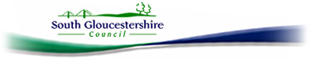 Child 1Child 2Child 3Child 4Child 5Family NameGiven NameGenderAddress & Tel No.Name of Lead Professional Coordinating:Service/Agency:Role:Contact Details:What are we worriedabout and why?ChangeTrackerStrand /scoreWhat outcome do we want for the child?(SMART target)What will indicate /measure progress by the next review?What SMART actions are needed?By who and when?What progress has been seen?(Review notes)Date of this review meeting /conference:Previous review dates:NameRoleAgencyContact details &tel no.Email address if happy to shareMethod of contribution to review meetingKey events / concerns since the last meetingKey discussion points from meeting:Consider:- What is the possible future if things do not change?How likely is it that change can happen? Are things improving for child/ren/YP?Has the plan been reviewed? Y/NAre there significant changes to the plan? Y/N If yes-  amend/change the planShould the CAF be closed? Y / NChild/Young person’s viewsParent/carer’s viewsAgencies’ views (Identify who)Date:Time:Venue:Child/ren/Young person signature:Date:Parent/Carers signature:Date:Lead Professional signature:Date:Manager signature:Date:Manager’s comments:Manager’s comments: